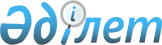 Об установлении ограничительных мероприятий на территории Товарищества с ограниченной ответственностью крестьянского хозяйства "Пахарь" села Алаколь Алакольского сельского округа Железинского района
					
			Утративший силу
			
			
		
					Решение исполняющего обязанности акима Алакольского сельского округа Железинского района Павлодарской области от 3 февраля 2021 года № 2. Зарегистрировано Департаментом юстиции Павлодарской области 9 февраля 2021 года № 7209. Утратило силу решением акима Алакольского сельского округа Железинского района Павлодарской области от 25 мая 2021 года № 5 (вводится в действие со дня первого официального опубликования)
      Сноска. Утратило силу решением акима Алакольского сельского округа Железинского района Павлодарской области от 25.05.2021 № 5 (вводится в действие со дня первого официального опубликования).
      В соответствии с пунктом 2 статьи 35 Закона Республики Казахстан от 23 января 2001 года "О местном государственном управлении и самоуправлении в Республике Казахстан", подпунктом 7) статьи 10-1 Закона Республики Казахстан от 10 июля 2002 года "О ветеринарии", на основании представления главного государственного ветеринарно-санитарного инспектора Железинского района от 28 декабря 2020 года № 1-13/433, исполняющий обязанности акима Алакольского сельского округа РЕШИЛ:
      1. В связи с выявлением болезни бешенства среди крупного рогатого скота, установить ограничительные мероприятия на территории товарищества с ограниченной ответственностью крестьянского хозяйства "Пахарь" села Алаколь Алакольского сельского округа Железинского района.
      2. Контроль за исполнением настоящего решения оставляю за собой.
      3. Настоящее решение вводится в действие со дня первого официального опубликования.
					© 2012. РГП на ПХВ «Институт законодательства и правовой информации Республики Казахстан» Министерства юстиции Республики Казахстан
				
      Исполняющий обязанности акима

      Алакольского сельского округа 

Т. Метлушко
